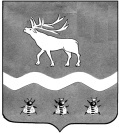 Межведомственная комиссия по охране труда в ЯКОВЛЕВСКОМ МУНИЦИПАЛЬНОМ РАЙОНЕ692361, с. Яковлевка, пер. Почтовый, 7, т./ф. (42371) 91620 Протокол 23 мая 2022 г.    11.00                                                                                       с. Яковлевка              Повестка дня:О работе администрации магазина «Кама» ИП Пономарчук Светлана Сергеевна по соблюдению законодательства об охране труда по состоянию на 01 мая 2022 года. Об организации проведения предварительных и периодических медицинских осмотров работников. Об обеспечении работников спецодеждой, спецобувью и другими средствами индивидуальной защиты. О прохождении обучения по охране труда. О проведении специальной оценки условий труда. Об оценке профессиональных рисков на рабочих местах.  О подготовке документов по охране труда, наличие которых носит обязательный характер.      Докладчик: Индивидуальный предприниматель Пономарчук Светлана Сергеевна.О работе администрации магазина «Уголок» ИП Дмитриева Наталья Николаевна по соблюдению законодательства об охране труда по состоянию на 01 мая 2022 года. Об организации проведения предварительных и периодических медицинских осмотров работников. Об обеспечении работников спецодеждой, спецобувью и другими средствами индивидуальной защиты. О прохождении обучения по охране труда. О проведении специальной оценки условий труда. Об оценке профессиональных рисков на рабочих местах.  О подготовке документов по охране труда, наличие которых носит обязательный характер.Докладчик: Индивидуальный предприниматель Дмитриева Наталья Николаевна.О работе администрации ООО "Кировсклес» генеральный директорПустовойт Максим Викторович по соблюдению законодательства об охране труда по состоянию на 01 мая 2022 года. Об организации проведения предварительных и периодических медицинских осмотров работников. Об обеспечении работников спецодеждой, спецобувью и другими средствами индивидуальной защиты. О прохождении обучения по охране труда. О проведении специальной оценки условий труда. Об оценке профессиональных рисков на рабочих местах.  О подготовке документов по охране труда, наличие которых носит обязательный характер.      Докладчик: генеральный директор ООО «Кировсклес» Пустовойт Максим Николаевич.О работе администрации СПК колхоза «Полевой» председатель Павел Андреевич Кравчук по соблюдению законодательства об охране труда по состоянию на 01 мая 2022 года. Об организации проведения предварительных и периодических медицинских осмотров работников. Об обеспечении работников спецодеждой, спецобувью и другими средствами индивидуальной защиты. О прохождении обучения по охране труда. О проведении специальной оценки условий труда. Об оценке профессиональных рисков на рабочих местах.  О подготовке документов по охране труда, наличие которых носит обязательный характер.Докладчик: Председатель СПК колхоза «Полевой» Кравчук Павел Андреевич.  СЛУШАЛИ:О работе администрации магазина «Кама» ИП Пономарчук Светлана Сергеевна по соблюдению законодательства об охране труда по состоянию на 01 мая 2022 года. Об организации проведения предварительных и периодических медицинских осмотров работников. Об обеспечении работников спецодеждой, спецобувью и другими средствами индивидуальной защиты. О прохождении обучения по охране труда. О проведении специальной оценки условий труда. Об оценке профессиональных рисков на рабочих местах.  О подготовке документов по охране труда, наличие которых носит обязательный характер.      Главный специалист по государственному управлению охраной труда Администрации Яковлевского муниципального района Абраменок О.А.: В связи с тем, что по данным Налоговой инспекции ИФНС № 4 г. Арсеньев ИП Пономарчук С.С. магазин «Кама» ликвидирован, межведомственной комиссии по охране труда в Яковлевском муниципальном районе, предлагаю вопрос снять с контроля.О работе администрации магазина «Уголок» ИП Дмитриева Наталья Николаевна по соблюдению законодательства об охране труда по состоянию на 01 мая 2022 года. Об организации проведения предварительных и периодических медицинских осмотров работников. Об обеспечении работников спецодеждой, спецобувью и другими средствами индивидуальной защиты. О прохождении обучения по охране труда. О проведении специальной оценки условий труда. Об оценке профессиональных рисков на рабочих местах.  О подготовке документов по охране труда, наличие которых носит обязательный характер.               Главный специалист по государственному управлению охраной труда Администрации Яковлевского муниципального района Абраменок О.А.: В связи с тем, что по состоянию на 01 мая 2022 года у индивидуального предпринимателя Дмитриевой Натальи Николаевны  нет наемных работников, межведомственной комиссией по охране труда в Яковлевском муниципальном районе, принято решение, вопрос снять с контроля.О работе администрации ООО "Кировсклес» генеральный директорПустовойт Максим Викторович по соблюдению законодательства об охране труда по состоянию на 01 мая 2022 года. Об организации проведения предварительных и периодических медицинских осмотров работников. Об обеспечении работников спецодеждой, спецобувью и другими средствами индивидуальной защиты. О прохождении обучения по охране труда. О проведении специальной оценки условий труда. Об оценке профессиональных рисков на рабочих местах.  О подготовке документов по охране труда, наличие которых носит обязательный характер.    Ответственный специалист по охране труда ООО «Кировсклес» Ковалева Н.А.: По состоянию на 01 мая 2022г. в ООО «Кировсклес» выполнены следующие мероприятия направленные на сокращение производственного травматизма:     1.  Руководитель обособленного подразделения: участка распиловки с. Варфоломеевка  Рзаев В.О. обучен и аттестован по вопросам охраны труда 05.03.2021г  (АНОО ДПО «Краевой центр по охране труда»).Заключен и оплачен договор № 62/22 от 19.01.2022г  с ООО «Дальневосточный региональный центр охраны труда» на проведение специальной оценки условий труда 11 рабочих мест по участку распиловки с. Варфоломеевка (в стадии завершения).Проведение периодического медицинского осмотра запланировано на III квартал 2022г.Рабочие обеспечены спецодеждой, спецобувью, средствами СИЗ, в т.ч. и иностранные работники (карточки выдачи СИЗ предоставили).С 1 марта 2022г. пересмотрены инструкции по охране труда,  приказом генерального директора от 10.03.2022г № 4/1 утверждено Положение о СУОТ, Положение об охране труда.Приказом № 2/1 от 01.03.2022г назначены ответственные за проведение инструктажей и обучения, приказом № 3/1 от 02.03.2022г создана аттестационная комиссия в ООО «Кировсклес».Оценка профессиональных рисков не проводилась, В настоящее время идет поиск Компании для оказания соответствующих услуг.О работе администрации СПК колхоза «Полевой» председатель Павел Алексеевич Кравчук по соблюдению законодательства об охране труда по состоянию на 01 мая 2022 года. Об организации проведения предварительных и периодических медицинских осмотров работников. Об обеспечении работников спецодеждой, спецобувью и другими средствами индивидуальной защиты. О прохождении обучения по охране труда. О проведении специальной оценки условий труда. Об оценке профессиональных рисков на рабочих местах.  О подготовке документов по охране труда, наличие которых носит обязательный характер.    Председатель СПК колхоза «Полевой» Кравчук Павел Андреевич: В апреле 2022 года   в СПК колхоз «Полевой» прошли обучение по охране труда 3 человека (руководитель и члены комиссии по охране труда: Кравчук П.А, Васюк П., Штабной П.А).     На предприятии Приказом создана комиссия по охране труда.    Инструкции по охране труда по профессиям (видам работ), а так же инструкции по использованию, применению средств индивидуальной защиты разработаны и введены.                          Инструкции по оказанию первой медицинской помощи пострадавшим на производстве   находятся на стадии доработки. Инструктаж проводится в сроки не реже 1раза в 6месяцев.    Спец оценка условий труда проведена в 2019 году на 18 рабочих местах в краевом центре г. Спасск-Дальний и действует она до 2023 года включительно.    19 апреля 2022 года все работники предприятия прошли диспансеризацию.    На предприятии планируется провести оценку профрисков на рабочих местах с привлечением лицензионного центра, оказывающего услуги по данному направлению.      Коллективный договор находится на стадии разработки.      Положение учета по микротравмам на стадии разработки.      Обеспечение рабочих спецодеждой на стадии рассмотрения.      План на улучшение условий Охраны Труда на предприятии на стадии разработки.ВЫСТУПИЛИ:        Вел заседание районной комиссии по охране труда  С.В. Лисицкий, заместитель главы Администрации  Яковлевского муниципального района, заместитель председателя комиссии.       По итогам заседания районной комиссией по всем рассматриваемым вопросам  было принято решение с учетом высказанных участниками заседания предложений и замечаний.Заместитель председателя межведомственной  комиссии по охране труда в Яковлевском  муниципальном районе,заместитель главы Администрации Яковлевскогомуниципального района                                                                                   С.В.ЛисикийСекретарь межведомственной комиссиипо охране труда в Яковлевском муниципальном районе,главный специалист по государственному управлениюохраной труда Администрации Яковлевского муниципального района                                                         О.А.АбраменокПредседательствующий:Секретарь комиссии: - С.В. Лисицкий, заместитель главы Администрации Яковлевского муниципального района, заместитель председателя комиссии;- О.А. Абраменок,  главный  специалист по государственному управлению охраной труда Администрации Яковлевского муниципального района;Присутствовали: Члены комиссии:- Л.Г. Аплюшкина, главный врач КГБУЗ «Арсеньевская городская больница»;- С.В. Костенко,  директор МКУ «Управление культуры» Яковлевского муниципального района;- Т.А. Шпарчинская, председатель координационного совета организации профсоюзов в Яковлевском районе;- К.В. Атаджанян, председатель организации профсоюзов работников образования в Яковлевском муниципальном районе;- А.В. Бирун, начальник 32 отряда противопожарной службы Приморского края по охране Яковлевского муниципального района – филиала государственного казенного учреждения Приморского края по пожарной безопасности, делам гражданской обороны, защите населения и территории от чрезвычайных ситуаций (32 ОПС);Н.А. Ковалева, ответственный специалист по охране труда ООО «Кировсклес»;П.А. Кравчук, председатель СПК колхоза «Полевой».  